Billing Inquiry FormIf you believe an item on your statement is in error, complete and sign this form.  We must hear from you no later than 60 days after we send you the first bill on which the error or problem occurred.  Please be as complete as possible when explaining your inquiry and remember to include relevant documents.  Insufficient documentation may delay the resolution of your inquiry.  Also, please be sure to make a good faith effort to resolve with the merchant prior to filing a dispute.Instructions:
Fill in the highlighted areas including Name, Phone, Card No., Transaction Fields, and the check box relevant to your dispute.  Print, SIGN (Primary Cardholder), date and submit completed forms to christmans@etown.edu.Primary Cardholder Name:    			             Phone:                    	 Card No. (last four):
Primary Cardholder Signature _____________________________________   Date __________________
Check the ONE box below that best fits your situation and supply the requested items or information.1. A credit for $______ was not applied to my card number. (Attach credit slip.)2. The amount charged to my card number is incorrect. The correct amount is $________(Attach copy of the sales slip that shows the correct amount.)3. I certify that the charge listed above was not made by me or any person authorized by me. Nor were the goods or services for this charge received  by me or anyone authorized by me. The Card (circle one) is/is not in mypossession. (Attach detailed letter outlining your attempts to resolve with merchant.)4. Although I did participate in a transaction with the merchant, I was billed for additional transactions, which Idid not authorize. The valid charge was billed to my card number on ________(date).
 (Attach copy of the authorized sales slip.)5.  I have not received the merchandise that was to have been shipped to me. Expected date of delivery was___________(date). I contacted the merchant on __________________(date) and the merchant’sresponse was _____________________________.6.  I have (circle one) returned/cancelled merchandise on ___________(date) because_______________________________________________________________. Please provide proof ofreturn/cancellation. If this is a hotel cancellation, please provide cancellation number.7.  Merchandise that was shipped, arrived, damaged and/or defective on ________(date).  I returned it on____________(date). Please provide merchant response.8.  My card was used to secure this purchase, however, payment was made by cash, check, or other credit card. Pleaseprovide a legible copy of front and back of cancelled check, cash receipt, or card statement showing the transaction. I have reviewed the above information for Bank action.X__________________________________________ Shannon Christman, program administrator (717) 361-1219Transaction DatePost DateTransaction Amount $Vendor Name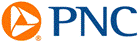 